經國管理暨健康學院107學年度第1學期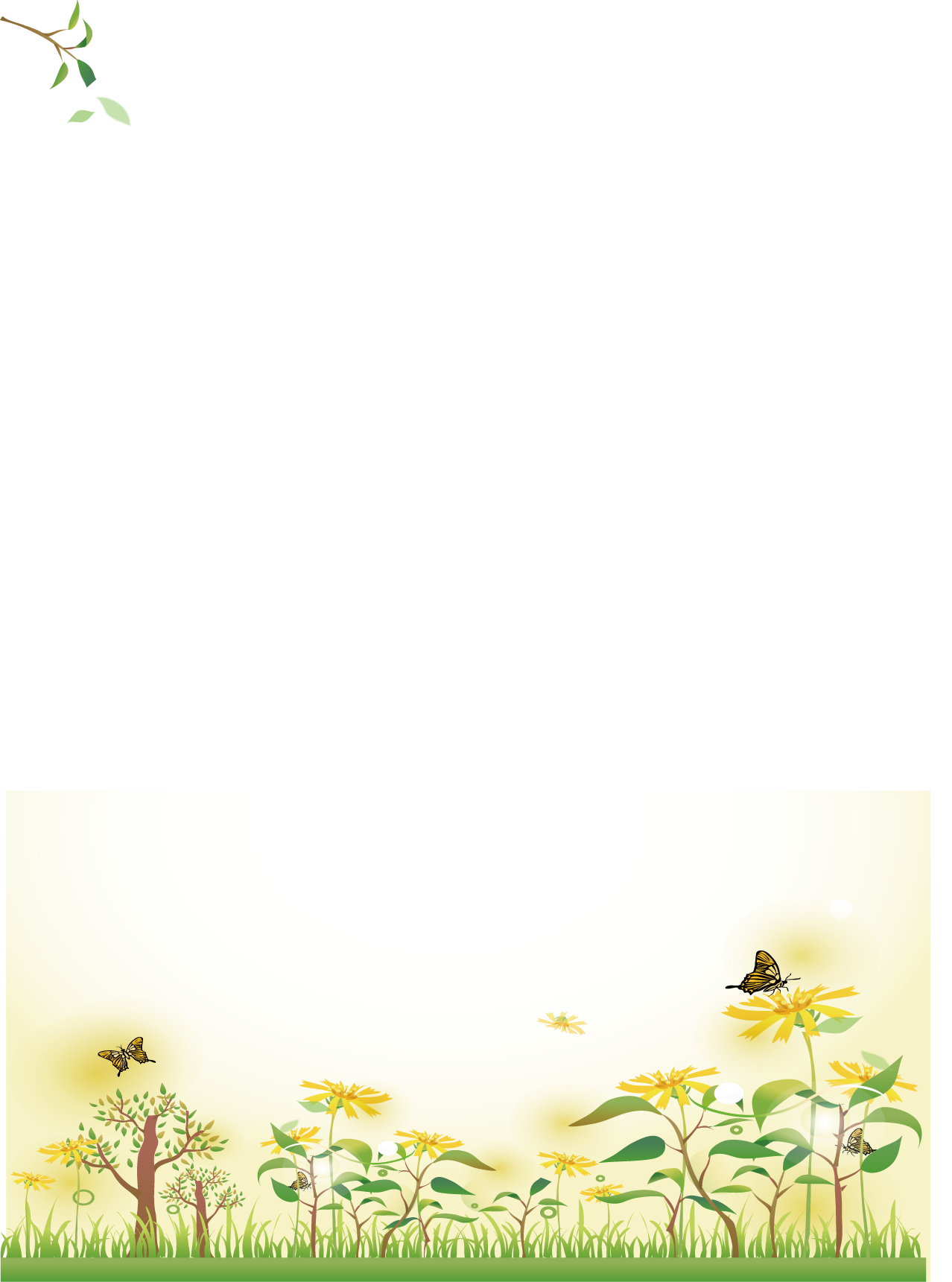 教師產學研發專業成長研習會會議時間：107年11月6日（星期二）下午13:30會議地點：中山樓6樓生態館主 持 人：研發處劉處長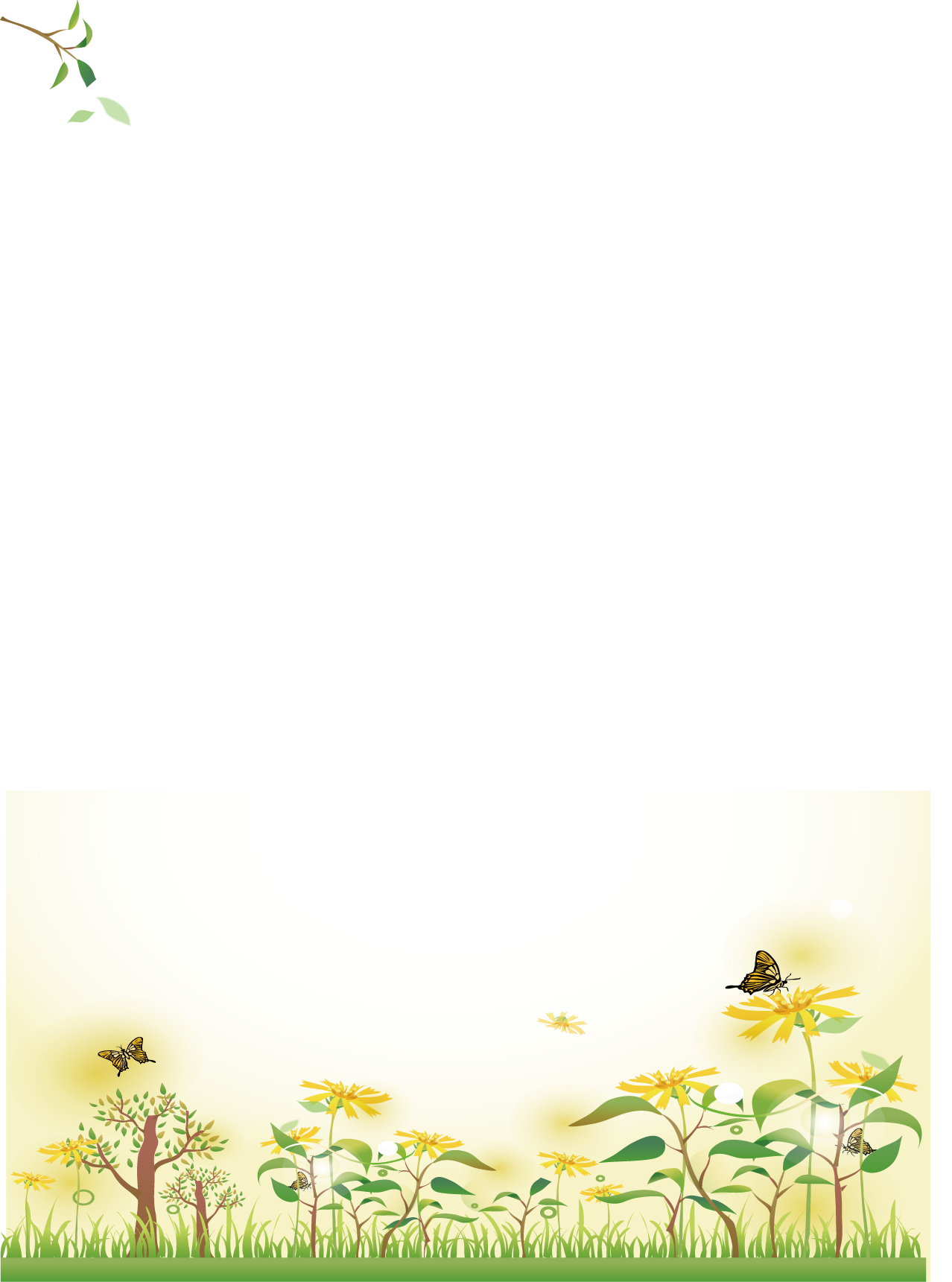 時間講題主講人主持人參加人員13:20報到報到報到報到13:20-13:30主持人介紹演講者主持人介紹演講者主持人介紹演講者主持人介紹演講者13:30-15:00「教師產學研發專業成長研習會」-我們不一樣臺北醫學大學 衍生新創公司-三鼎生物科技股份有限公司歐耿良董事長研發處劉處長全校專任教師15:00-15:30茶敘茶敘茶敘茶敘15:30-17:00「教師產學研發專業成長研習會」-我們不一樣臺北醫學大學 衍生新創公司-三鼎生物科技股份有限公司歐耿良董事長研發處劉處長全校專任教師17:00-散會散會散會散會